LABEL SPORT 90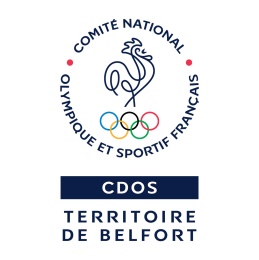 Dossier de participation – Édition 2024Dossier à retourner au CDOS 90 pour le 31 décembre 2024 au plus tardA l’adresse : territoiredebelfort@franceolympique.comSTRUCTURENom de l’association :      					Adresse :      Code Postal :      						Ville :      Nom / Prénom du président :      Adresse mail du président :       RÉFÉRENT LABEL SPORT 90Personne référente Label Sport 90 :      Fonction au sein de l’association :      Numéro de téléphone :      Adresse mail :      RENSEIGNEMENTS SUPPLÉMENTAIRESNombre de licenciés au sein de votre structure :		     Adhérez-vous au Contrat d’Engagement Républicain * : 	 Oui			 Non Demandez-vous des subventions d’état : 			 Oui			 Non	Avez-vous des Services Civiques au sein du club :		 Oui			 Non* La loi du 24 août 2021 oblige les associations et fondations à souscrire au contrat d’engagement républicain dès lors qu’elles souhaitent obtenir un agrément de l’État, une subvention publique ou accueillir un volontaire en service civique. Pour plus d’informations sur le Contrat d’Engagement Républicain : cliquez iciLABEL SPORT 90Action n°1PRÉSENTATION DE L’actionTitre de l’action :      					Date de réalisation de l’action :      Lieu de réalisation de l’action :      Est-ce qu’un intervenant extérieur a participé : 		 Oui		 NonSi oui, quel est le nom de cette personne :       Quelle structure représentait cette personne :       DESCRIPTION DE L’actionPublic concerné :	 Pratiquants		 Bénévoles 		 Spectateurs 			 Autres :      					Nombre de bénéficiaires :      Thématique(s) abordé(es) :			 Santé		 Environnement 	 Égalité		 Citoyenneté	Résumé de l’action :      Photos de l’action :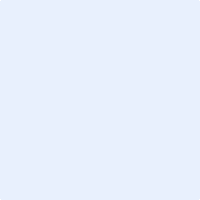 LABEL SPORT 90Action n°2PRÉSENTATION DE L’actionTitre de l’action :      					Date de réalisation de l’action :      Lieu de réalisation de l’action :      Est-ce qu’un intervenant extérieur a participé : 		 Oui		 NonSi oui, quel est le nom de cette personne :       Quelle structure représentait cette personne :       DESCRIPTION DE L’actionPublic concerné :	 Pratiquants		 Bénévoles 		 Spectateurs 			 Autres :      					Nombre de bénéficiaires :      Thématique(s) abordé(es) :			 Santé		 Environnement 	 Égalité		 Citoyenneté	Résumé de l’action :      Photos de l’action :LABEL SPORT 90Action n°3PRÉSENTATION DE L’actionTitre de l’action :      					Date de réalisation de l’action :      Lieu de réalisation de l’action :      Est-ce qu’un intervenant extérieur a participé : 		 Oui		 NonSi oui, quel est le nom de cette personne :       Quelle structure représentait cette personne :       DESCRIPTION DE L’actionPublic concerné :	 Pratiquants		 Bénévoles 		 Spectateurs 			 Autres :      					Nombre de bénéficiaires :      Thématique(s) abordé(es) :			 Santé		 Environnement 	 Égalité		 Citoyenneté	Résumé de l’action :      Photos de l’action :LABEL SPORT 90Action n°4PRÉSENTATION DE L’actionTitre de l’action :      					Date de réalisation de l’action :      Lieu de réalisation de l’action :      Est-ce qu’un intervenant extérieur a participé : 		 Oui		 NonSi oui, quel est le nom de cette personne :       Quelle structure représentait cette personne :       DESCRIPTION DE L’actionPublic concerné :	 Pratiquants		 Bénévoles 		 Spectateurs 			 Autres :      					Nombre de bénéficiaires :      Thématique(s) abordé(es) :			 Santé		 Environnement 	 Égalité		 Citoyenneté	Résumé de l’action :      Photos de l’action :LABEL SPORT 90Dossier de participationAttention date limite de dépôt des dossiers : 31 décembre 2024Je soussigné(e) :      					Déclare exactes les informations renseignées dans ce dossier : En cas de questions, vous pouvez contacter le CDOS 90 : 09 52 56 40 66Vous pouvez nous joindre également tout autre support (photos, articles de presse, vidéos…) que vous jugerez utiles.Fait le	     		A      Signature